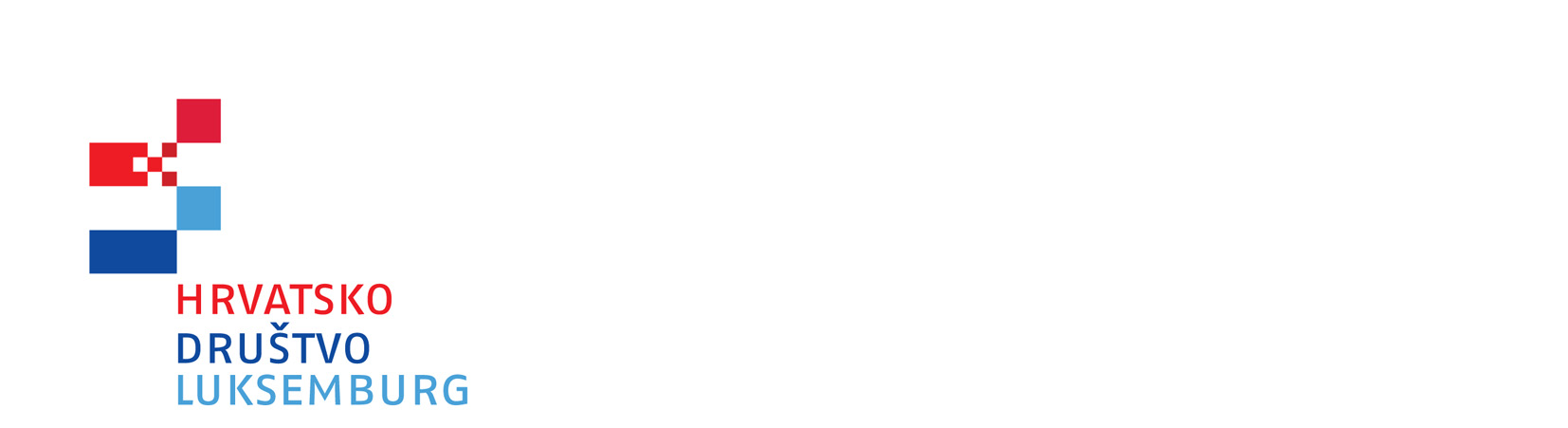 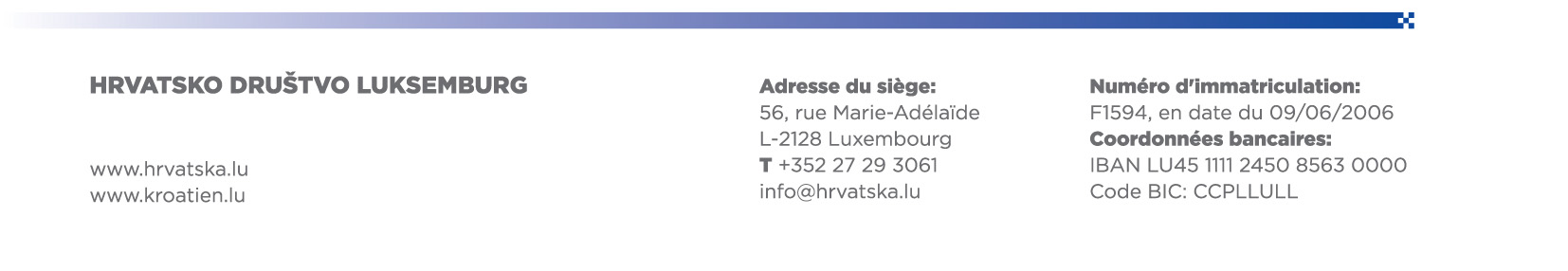 Pristupnica za članstvo u Hrvatskom društvu LuksemburgIme:__________________________________________________________________________________Prezime: :_____________________________________________________________________________Adresa: :______________________________________________________________________________Poštanski broj: :_________________________________________________________________________Grad: :________________________________________________________________________________Država: :______________________________________________________________________________Telefon: :______________________________________________________________________________Mobitel: :______________________________________________________________________________E-mail adresa: :_________________________________________________________________________Facebook (ako postoji): :__________________________________________________________________Skype(ako postoji): :_____________________________________________________________________Obavijesti o aktivnostima udruge želim primati (zaokružite jedan odgovor): putem e-mailapoštomŽelim aktivno sudjelovati u organizaciji (zaokružite jedan ili više odgovora):	društvenih događaja (umrežavanje, događaji koje organizira društvo – izleti, kartanje)sportskih aktivnosti – nogometni turniri i sličnosudjelovanja na sajmovimakulturnih aktivnosti (koncerti, predstave, izložbe i sl.)radionica za djecuknjižnog klubazboradramske skupineobjavljivanja sadržaja na internetskoj straniciŽelim sudjelovati kao pasivni sudionik u:društvenim događajima (umrežavanje, događaji koje organizira društvo – izleti, kartanje)sportskim aktivnostima – nogometni turniri i sličnosudjelovanju na sajmovimakulturnim aktivnostima (koncerti, performansi, predstave, izložbe i sl.)radionicama za djecuknjižnom klubuzborudramskoj skupiniČlanarina u iznosu od ___________ je (zaokružite jedan odgovor)plaćena pri potpisivanju i preuzimanju prijavnice od strane predstavnika Hrvatskog Društva Luxembourg uplaćena na žiro račun društva (IBAN LU45 1111 2450 8563 0000; BIC: CCPLLULL)Po primitku uplate Hrvatsko Društvo Luxembourg se obvezuje izraditi i dostaviti člansku iskaznicu koja predstavlja i pravni dokaz članstva te može biti uvjet pristupu određenim aktivnostima izvođenim u organizaciji Hrvatskog Društva Luxembourg.U ______________________, dana _____/_______/______________________________________Pristupnik društvu_______________________________Predstavnik Hrvatskog društvo LuksemburgHrvatsko društvo Luksemburg prikuplja osobne podatke članova kao što su e-mail adresa, ime, kućna ili poslovna adresa te telefonski broj. Hrvatsko društvo Luksemburg također prikuplja anonimne demografske podatke koji nisu jedinstveni, kao što su dob, spol, sklonosti ili interesi.Hrvatsko društvo Luksemburg prikuplja vaše osobne podatke i koristi se njima kako bi održavala rad raznovrsnih radionica i pružala vam informacije i usluge koje tražite. Vaši se osobni podaci također rabe i da bi vas informirali o ostalim aktivnostima koje organizira Hrvatsko društvo Luksemburg ili partneri.Hrvatsko društvo Luksemburg neće prosljeđivati podatke trećim stranama. Hrvatsko društvo Luksemburg neće prodavati ili iznajmljivati popise korisnika trećim stranama. Hrvatsko društvo Luksemburg preuzima punu odgovornost čuvati povjerljivost osobnih podataka članstva.